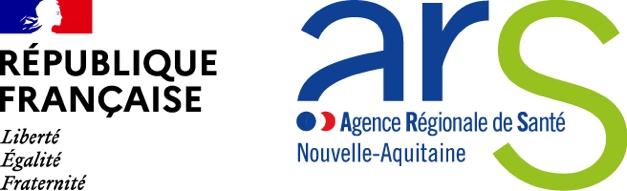 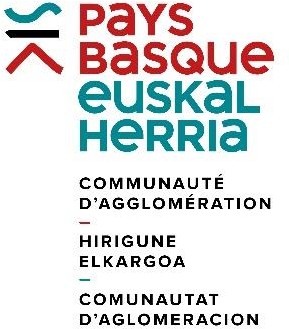 Règlement d’interventionFonds de SoutienContrat Local de Santé Pays Basque2023 – 2024Préambule – Sar hitza	La Communauté d’Agglomération Pays Basque, engagée auprès de l’Agence Régionale de Santé pour la réduction des inégalités territoriales et sociales de santé, a souhaité élaborer un Contrat Local de Santé (CLS) au niveau des 158 communes du Pays Basque. Les signataires de ce contrat sont la Communauté Pays Basque et l’Agence Régionale de Santé Nouvelle-Aquitaine - Délégation départementale des Pyrénées-Atlantiques, co-pilotes de la démarche ; ainsi que la Préfecture et le Département des Pyrénées-Atlantiques, la Caisse Primaire d’Assurance Maladie, la Mutualité Sociale Agricole et les centres hospitaliers de Bayonne et de Saint-Palais.  Le CLS se traduit par un plan qui définit, pour les cinq ans à venir, une stratégie déclinée en une vingtaine d’actions initiales à réaliser jusqu’en 2027. Il vise à créer des synergies sur les priorités d’actions partagées, à mobiliser et à coordonner les acteurs du territoire pour lutter, de manière plus efficace, contre les inégalités sociales et territoriales de santé en suivant une démarche partenariale. Le CLS participe ainsi à assurer la cohérence entre les politiques régionales, communautaires, communales, et les besoins de santé existant sur le territoire.En mobilisant pour la première fois tous les acteurs du territoire, ce Contrat Local de Santé permet de :Favoriser une approche globale de la santé, qui va bien au-delà du médical ;Harmoniser les actions à l’échelle Pays Basque ;Garantir une meilleure utilisation des différentes ressources ;Créer de nouveaux services innovants et utiles ;Lutter contre les inégalités territoriales en favorisant un égal accès à la santé pour tous.Dans ce cadre, l’Agence Régionale de Santé – Délégation départementale des Pyrénées-Atlantiques et la Communauté d’Agglomération Pays Basque ont choisi de soutenir les acteurs locaux souhaitant s’impliquer pour une meilleure santé des habitants. À cet effet, un Fonds de soutien spécifique a été constitué par les deux entités.Au regard du diagnostic partagé, des besoins identifiés et des financements existant sur la prévention en santé, des actions prioritaires ont été ciblées dans le cadre de la mobilisation de ce Fonds. Ce Fonds de soutien du Contrat Local de Santé se traduit par une enveloppe budgétaire de 60 000 €, pour l’année 2022-2023, co-financée à parts égales par la Communauté d’Agglomération Pays Basque et l’Agence Régionale de Santé – Délégation départementale des Pyrénées-Atlantiques. Les bénéficiaires - Onuradunak	Les bénéficiaires sont les entités publiques ou associations, tout objet confondu, domiciliées au Pays Basque ou dont l’action se déroule sur le territoire de la Communauté d’Agglomération :association loi 1901 avec leur siège social au Pays Basque ;ou établissement secondaire d’une association nationale, domicilié au Pays Basque et disposant d’un numéro de SIRET (si concerné) et d’un compte bancaire propre.Les candidats doivent justifier d’au moins une année d’existence au moment du dépôt de leur dossier.Les associations qui ont déjà été soutenues par la Communauté d’Agglomération Pays Basque, par le Centre Intercommunal d’Action Sociale du Pays Basque ou par l’Agence Régionale de Santé de Nouvelle-Aquitaine ne peuvent pas candidater sur de nouveaux projets, tant qu’elles n’ont pas justifié avoir mené à terme le projet pour lequel elles ont bénéficié d’une subvention.Pour les associations employeuses, il est exigé qu’elles soient à jour de leurs cotisations fiscales et sociales au moment du dépôt de leur dossier.Les actions prioritaires– Lehentasunezko akzioak	Le Fonds de soutien vise à soutenir des projets qui s’inscrivent directement dans une action du Contrat Local de Santé Pays Basque. Ci-après sont énoncées les actions pour lesquelles le Fonds sera dédié en 2023-2024.Axe 1 : Adopter les bons comportements pour rester acteur de sa santéLe CLS Pays Basque intègre une dimension préventive pour accompagner les habitants dans l’adoption de comportements sains et responsables. De nombreuses initiatives et dynamiques existent à ce sujet sur le territoire. Le rôle du CLS est de créer des synergies entre elles et de les faire connaître au plus grand nombre grâce à une meilleure lisibilité et à une communication renforcée. En outre, le CLS contribue à une meilleure identification des besoins et vise à réduire les inégalités territoriales. Action N°5 – Actions favorisant la promotion ciblée du dépistage organisé des cancers.Publics ciblés – personnes en situation de handicap ou en situation de précarité et/ou de grande vulnérabilité.Action N°7 - Actions de prévention des conduites à risques et développement des compétences psychosociales.Publics ciblés – jeunes 12-21 ans.Soutien à des actions de prévention des conduites à risques (addictions, santé mentale dont prévention du risque suicidaire, sexualité, harcèlement, etc.)Soutien à des actions de renforcement des compétences psychosocialesAxe 2 : Renforcer l’accès aux soins pour tous sur l’ensemble du territoireLe CLS Pays Basque vise l'égal accès aux soins des habitants, quels que soient leur lieu d’habitation, leur âge ou encore leur situation socio-économique. Le rôle du CLS est d’améliorer les conditions de prise en charge en prenant en compte la fragilité de certains publics. Action N°11 – Education à la sexualité chez les jeunes et accessibilité en santé sexuelle pour tousPublics ciblés – jeunes 12-25 ans.Soutien aux actions de sensibilisation en milieu scolaire Soutien au développement de modes d'intervention innovants auprès des jeunesAxe 3 : Encourager un environnement et des milieux de vie propices à la santéLes milieux de vie dans lesquels évoluent les habitants jouent un rôle primordial sur leur état de santé. Le rôle du CLS est de les accompagner à mieux comprendre les liens entre santé et environnement. Action N°13 – Actions de prévention visant la réduction de l’exposition aux perturbateurs endocriniens.Publics ciblés – grand public et professionnels de la petite enfance.Soutien à des actions de sensibilisation du grand public sur la nécessité de limiter les expositions aux substances dangereuses (dont perturbateurs endocriniens, radon, etc.) via des modalités d’interventions variées.Soutien aux actions visant à améliorer les pratiques professionnelles du secteur petite enfance en matière de santé environnementLes caractéristiques de l’aide – Laguntzaren baldintzak	Objectif de l’aide : l’entité publique ou l’association porte un projet relevant d’une ou de plusieurs actions susmentionnées concernant les publics ciblés. Projets éligibles : tout projet visant à répondre aux objectifs opérationnels inscrits dans l’action CLS visée par le projet. Dépenses éligibles : les dépenses de fonctionnement devront pouvoir se justifier en fin de projet (présentation de factures acquittées pour les dépenses externes, de bulletins de salaires et de notes de frais pour les dépenses internes, etc.). Les investissements de renouvellement à l’identique, de mise en conformité des équipements aux normes en vigueur et les acquisitions foncières ne sont pas éligibles.La subvention n’est pas accordée à titre général mais affectée à un projet défini. Elle ne s’applique pas aux frais de fonctionnement habituels des associations. Les dépenses envisagées doivent être liées directement à la conduite du projet présenté et être engagées durant la période visée par ce règlement.Dans le cadre de sa politique linguistique, la Communauté d’Agglomération Pays Basque souhaite favoriser l’usage du plurilinguisme dans les actions qu’elle conduit et les projets qu’elle soutient. Ainsi, le recours à un prestataire externe pour des services de traduction ou d’animation en langues basque et/ou occitane, gasconne dans le cadre du projet présenté pourra être retenu parmi les dépenses éligibles.Montant et modalités de versement de l’aide :Taux : 70 % du coût total TTC (sauf dans le cas d’organisations récupérant la TVA) des dépenses éligibles du projet. Ce taux pourra  être ajusté en fonction des autres aides publiques perçues sur le projet.Plafond / Plancher : la subvention octroyée est plafonnée à 10 000 € par projet, et son montant plancher est fixé à 2 000 €. Modalités de versement : 100% de la somme accordée est versé au démarrage du projet. Entretien préalableLes porteurs de projets sont fortement invités à se rapprocher de la coordinatrice du Contrat Local de Santé avant tout dépôt de dossier (Cf. § Contacts ci-après). Ils bénéficieront d’un conseil de premier niveau et seront orientés au regard de leur projet.Dépôt d’un dossier de demande d’aideLes associations ou entités publiques peuvent déposer leur dossier à compter de l’adoption du présent règlement d’intervention par le Conseil permanent de la Communauté d’Agglomération Pays Basque.Pour cela, il convient de compléter le formulaire accessible sur le site internet de la Communauté d’Agglomération Pays Basque -  page CLS.Le dossier de demande doit ensuite être envoyé directement via le site internet de la CAPB ou déposé ou adressé à la Communauté d’Agglomération Pays Basque à l’adresse suivante :Communauté d’Agglomération Pays Basque
Direction Politique linguistique et Services à la population
15 avenue Foch 
64100 BayonneOu par mail à : cls@communaute-paysbasque.frUn courrier électronique accusant réception du dossier de candidature complet ou un mail  précisant les pièces ou éléments manquants seront adressés. Dans cette dernière hypothèse, à réception de ce message, le porteur de projet aura 7 jours pour répondre faute de quoi sa candidature sera rejetée.Instruction des demandes d’aidesLes dossiers de demandes seront examinés au fur et à mesure de leur réception par la Communauté d’Agglomération et l’Agence Régionale de Santé – Délégation Départementale des Pyrénées-Atlantiques.L’octroi définitif de l’aide relèvera ensuite d’une décision d’attribution du Conseil permanent de la Communauté d’Agglomération Pays Basque.Calendrier d’instruction des dossiers et de vote des aides:* Uniquement si l’enveloppe n’a pas été allouée dans son intégralité lors de la première session.Engagement de la Communauté d’Agglomération Pays BasqueLa Communauté d’Agglomération Pays Basque versera au bénéficiaire le montant de la subvention en une fois : 100% de la somme accordée au démarrage du projet. L’engagement de la Communauté d’Agglomération Pays Basque est valable dans la limite de l’enveloppe budgétaire votée pour cette opération.Obligations du bénéficiairePour tout projet financé dans le cadre de ce règlement d’intervention, le porteur de projet s’engage à :Réaliser le projet dans un délai maximum de 12 mois à compter de la date de notification de l’aide ;Utiliser l’aide attribuée conformément aux objectifs pour lesquels celle-ci a été accordée ;Présenter un bilan de l’opération dans un délai de 3 mois après la réalisation du projet :Bilan du projet réalisé : rappel des objectifs, actions conduites, résultats obtenus, perspectives à l’issue du projet ;Rapport financier :Pour les dépenses externes : un tableau présentant le détail des dépenses réalisées, accompagné de la copie des factures acquittées ;Pour les dépenses internes : un tableau récapitulatif des temps de travail dédiés à l’action subventionnée, ainsi que le coût horaire des salariés mobilisés, la copie des frais de mission et leurs justificatifs ;Tout document justifiant la bonne réalisation du projet : photos, vidéos, articles de presse, etc. ;Faire état du soutien du Contrat Local de Santé Pays Basque (logo CLS Pays Basque) sur l’ensemble des supports de communication liés au projet soutenu, et autoriser la Communauté d’Agglomération Pays Basque et l’ARS à communiquer sur les projets retenus, afin d’en assurer la promotion (presse, supports de communication institutionnels, vidéos, réseaux sociaux).Non-respect des obligationsIl pourra être demandé à l’association ou entité publique bénéficiaire de procéder au remboursement de tout ou partie de l’aide versée si :après examen des justificatifs produits, le montant des frais engagés par le bénéficiaire est inférieur au montant prévisionnel présenté dans le dossier de candidature ;l’utilisation de l’aide attribuée ne répond pas aux objectifs pour lesquels celle-ci a été accordée.ContactsPour l’entretien préalable comme pour toute autre demande d’informations, la Coordinatrice du Contrat Local de Santé Pays Basque est joignable :Par email : cls@communaute-paysbasque.fr Par téléphone : 05 59 44 76 70Mentions légalesAu regard de la loi 78-17 du 6 janvier 1978 relative à l’informatique, aux fichiers et aux libertés, les candidat.e.s disposent d’un droit d’accès, de modification, de rectification et de suppression des données personnelles qui les concernent. Ils pourront exercer ce droit en écrivant à l’adresse : Communauté d’Agglomération Pays Basque, 15 avenue Foch, CS 88 507, 64185 BAYONNE Cedex.***************************Date limite de réception des dossiersDate de présentation de la demande d’aide au Conseil permanent (calendrier prévisionnel)1° session30 octobre 202212 décembre 20232° session*28 février 2024Avril 2024